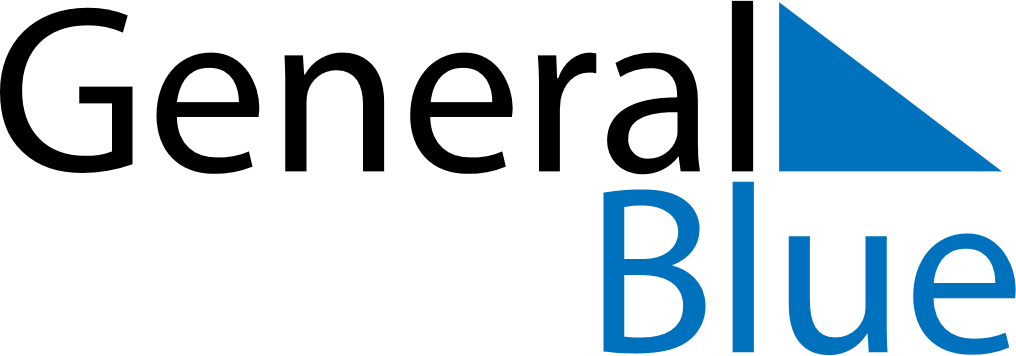 November 2030November 2030November 2030SerbiaSerbiaMondayTuesdayWednesdayThursdayFridaySaturdaySunday1234567891011121314151617Armistice Day18192021222324252627282930